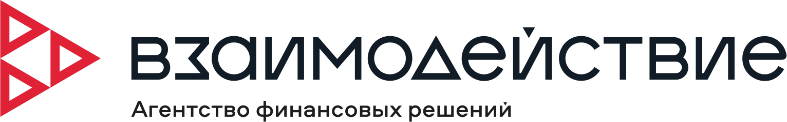 ОБЩЕСТВО С ОГРАНИЧЕННОЙ ОТВЕТСТВЕННОСТЬЮМИКРОКРЕДИТНАЯ КОМПАНИЯ«ВЛИЯНИЕ ЗАПАДА»(ООО МКК «ВЛИЯНИЕ ЗАПАДА»)__________________________________________________________________________630005, город Новосибирск, ул. Каменская, 51 (офис 1), тел. 8 800 500 03 01, ИНН 7459006641, ОГРН 1197456001236, КПП 540601001Рег. номер записи в государственном реестре МФО Банка России: № 1903475009166 от «28» февраля 2019 годаОфициальный сайт: www.sfgroup.ru         Режим работы: с 9.00 до 20.00, в субботу и воскресенье с 10.00 до 18.00     Используемый Компанией Товарный знак: Адреса филиалов Компании: город Барнаул, 656049, улица Гоголя, 66, тел. (3852) 252-000, режим работы: тот жегород Омск, 644046, улица Пушкина, 137, 3 этаж ТЦ «Сибирская Пирамида», офис № 3, тел. (3812) 294-242, режим работы: тот жегород Тюмень, 625007, улица Мельникайте, 112, стр. 3, офис № 501, 504, тел. (3452) 499-999, режим работы: тот жегород Челябинск, 454091, улица Маркса, 38, офис № 306, БЦ «Аркаим Плаза», тел.8-800-500-03-01, режим работы: тот же5.    город Кемерово, 650023, проспект Октябрьский, 36, офис 1, тел. 8 800 500 03 01,  8 953 066 19 57, режим работы: тот же6.    город Екатеринбург, 620102, город Екатеринбург, улица Фурманова, 126 (Бизнес-центр «FM»), офис № 316, тел. 8 (343) 226-16-56, режим работы: с 10 до 19Компания является членом Саморегулируемой организации (СРО)  Союз «Микрофинансовый Альнс «Институты развития малого и среднего бизнеса» с «04» апреля 2019 годаРегистрационный номер в реестре членов СРО: № 0419034741209Основание: Протокол Совета Союза № 254 от «04» апреля 2019 года 